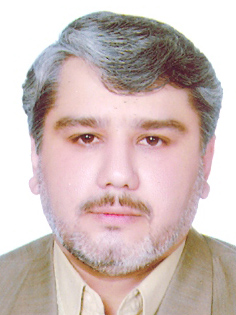 دانشیار دانشکده دامپزشکی- دانشگاه تهرانامیر رستمیگروه بیماری های داخلیتلفن دفتر:  +98 (21)پست الکترونیکی: arostami@ut.ac.irتحصیلاتPh.D ,1383,دکترای تخصصی بیماریهای داخلی دامهای کوچک,دانشگاه تهران
دکتری عمومی,1373,دکترای عمومی دامپزشکی,دانشگاه تهران
زمینههای تخصصیو حرفهایسوابق کاري و فعالیت های اجرایینماینده دانشکده دامپزشکی در هیات ممیزه دانشگاه-(از 1400)
فعالیت های علمیمقالات- Surgical stabilization of a distal tibial fracture in a jungle cat (Felis chaus) using orthogonal double plating. Farzad-mohajeri Saeed, [] [], Sari Mohammad Mahdi, Rostami Amir (2024)., Veterinary Medicine and Science, 10(2).

- Evaluation of changes in serum biochemical parameters in zarudny’s spur-thighed tortoises (Testudo graeca zarudnyi) influenced by gender and season. Khaki Zohreh, Rostami Amir, Esfandiary Farshad (2024)., BMC Veterinary Research, 20(14).

- Ultrasonography and CT examination of ovarian follicular development in ‘Testudo graeca’ during 1 year in captivity. Shateri Amiri Banafsheh, Soroori Sarang, Rostami Amir, Molazem Mohamad, Bahonar Ali Reza (2023)., Veterinary Medicine and Science, 9(6), 2606-2616.

- A survey on the gastrointestinal parasites of exotic companion species in Tehran, Iran. Noormonavar Mahya, Arabkhazaeli Fatemeh, Rostami Amir, Nabiyan Sedigheh, sayare fateme (2023)., IRANIAN JOURNAL OF VETERINARY SCIENCE AND TECHNOLOGY, 15(3).

- CT anatomy of the lungs, bronchi and trachea in the Mature Guinea pig (cavia porcellus). Zehtabvar Omid, Masoudifard Majid, Rostami Amir, Akbarein Hessameddin, Alinezhad Sereshke Amir Hosssein, Khan Amooi Mahdokht, Borghei Seyed Fakhredin (2023)., Veterinary Medicine and Science, online(online).

- Morphometric and Normal 2D CT Anatomic Study of the Vertebral Column of the European Pond Turtle (Emys orbicularis). Zehtabvar Omid, Vajhi Ali Reza, Rostami Amir, Vosoogh Afkhami Ali Reza, Davudypoor Somaye, قلیخانی مرضیه, مدرس سید حسین (2022)., Iranian Journal of Veterinary Medicine, 17(1).

- Evaluation of thoracic vertebrae in healthy White New Zealand rabbit (Oryctolagus Cuniculus): Computed tomographic and morphometric study. Soroori Sarang, Zehtabvar Omid, Shateri Amiri Banafsheh, Rostami Amir, Vali Yasamin (2022)., Veterinary Medicine and Science, 8(5).

- Computed Tomographic and Morphometric Study of Lumbosacral and Coccygeal Vertebrae in Healthy White New Zealand Rabbit (Oryctolagus Cuniculus). Soroori Sarang, Zehtabvar Omid, Shateri Amiri Banafsheh, Rostami Amir, Vali Yasamin (2022)., IRANIAN JOURNAL OF VETERINARY SURGERY, 1(36).

- Anatomical and Normal 3D CT-Scan Study of the Vertebral Column and the Shell of the European Pond Turtle (Emys orbicularis). Zehtabvar Omid, Vajhi Ali Reza, Rostami Amir, Ekim Okan, Vosoogh Afkhami Ali Reza, Davudypoor Somaye, Ali Asghari Sadri Sadaf (2022)., IRANIAN JOURNAL OF VETERINARY SURGERY, 1(36).

- Development and evaluation of methods for vertebral heart score determination in guinea pig (Cavia porcellus). Masoudifard Majid, Rostami Amir, Shahmohamadi Nodolaghi Masoumeh, Esmailinejad Mohamad Reza, Bahonar Ali Reza (2021)., Veterinary Research Forum, 12(3).

- Molecular detection and genotype identification of E. cuniculi from pet rabbits. Javadzadeh Reza, Rostami Amir, Arabkhazaeli Fatemeh, Bahonar Ali Reza, Mohammad Rahimi Hanieh, Mirjalali Hamed (2021)., COMPARATIVE IMMUNOLOGY MICROBIOLOGY AND INFECTIOUS DISEASES, 2(75).

- A Retrospective Study on 1587 Exotic Pets Presented to The Small Animal Veterinary Hospital, University of Tehran. Tamimi Nagha, Tahmasbi Bahar, Jamshidi Shahram, Rostami Amir (2020)., IRAQI JOURNAL OF VETERINARY SCIENCES, 44(1).

- Computed Tomographic and Morphometric Study of Cervical Vertebrae in Healthy White New Zealand Rabbit (Oryctolagus Cuniculus). Shateri amiri Banafsheh, Soroori Sarang, Zehtabvar Omid, Rostami Amir, Soflayi Reyhaneh (2020)., Iranian Journal of Veterinary Medicine, 14(4).

- اکوکاردیوگرافی همستر سوری (Mesocricetus auratus) و تشخیص 22 مورد ترومبوز دهلیزی. سروری سارنگ, رستمی امیر, زنگیشه مهسا, شامحمدی پوریا (1399)., مجله تحقیقات دامپزشکی, 75(1).

- ارزیابی کمی الگوی ریوی ناشی از پنومونی در سگها قبل و پس از تزریق ماده حاجب وریدی با استفاده از تصاویر سی تی اسکن. افتخاری سعیده, مسعودی فرد مجید, نصیری سیدمهدی, رستمی امیر, محسنی زهرا, یحیایی آرتیمس, بیات سرمدی سینا (1398)., مجله تحقیقات دامپزشکی, 74(1).

- Ratio of the Bronchial Lumen to Pulmonary Artery Diameter in Rhesus Macaques (Macaca mulatta) without Clinical Pulmonary Disease. Soroori Sarang, Molazem Mohamad, مختاری روشنک, Rostami Amir, Haginasrolah Mostafa (2019)., Journal of the American Association for Laboratory Animal Science, 58(1), 1-4.

- SCROTAL VESICLE SEMINAL HERNIA IN AN INTACT MALE DOMESTIC GUINEA PIG. Esmaili Nejad Mohammad Reza, Soroori Sarang, Rostami Amir, Pedram Sepehr, Davoudi Molood, Rafatpanah Shaghayegh (2019)., Journal of Exotic Pet Medicine, 28(1), 9-12.

- Computed Tomographic Evaluation of Tooth Growth in Response to Diode Laser Irradiation in Rabbits. Davoudi Molood, Rostami Amir, توکلی آذین, Soroori Sarang, Bahonar Ali Reza, Rahimi Arash (2018)., Iranian Journal of Veterinary Medicine, 12(4).

- INFESTATION OF A LOP RABBIT WITH THE CAT FLEA, CTENOCEPHALIDESFELIS: A CASE REPORT. Rostami Amir, Arabkhazaeli Fatemeh, Dabbaghi Ali, Vazifehdoust Ghazaleh (2018)., Iranian Journal of Veterinary Medicine, 12(5).

- بررسی توصیفی رادیوگرافی و اولتراسونوگرافی تخم در ایگوانای سبز (Iguana iguana) سالم و متعاقب تخم ماندگی. سروری سارنگ, ملازم محمد, رستمی امیر, اسماعیلی نژاد محمد رضا, خواجویی نژاد مرضیه (1397)., مجله تحقیقات دامپزشکی, 73(4).

- سنجش تراکم استخوان ایگوانای سبز نرمال به وسیله سی تی اسکن. سروری سارنگ, ملازم محمد, رستمی امیر, فردوسی زاده زهرا, مختاری روشنک (1397)., مجله تحقیقات دامپزشکی, 73(2), 217-222.

- Comparison of computerized digital and analog radiography for detection of bronchial pattern in dogs. Tavakoli Amir, Vajhi Ali Reza, Molazem Mohamad, Soroori Sarang, Rostami Amir, Hassan Khani Mahdi, Faskhoudi Davood (2018)., Iranian Journal of Veterinary Medicine, 12(2).

- Frequently observed parasites in pet reptiles’ feces in Tehran. Arabkhazaeli Fatemeh, Rostami Amir, Gilvari Alireza, Nabiyan Sedigheh, Madani Seyed Ahmad (2018)., Iranian Journal of Veterinary Medicine, 1(12).

- Serologic survey for canine distemper virus in freeranging wild canids in the northeast of Iran. Saljooghian Isfahani M.h., Rostami Amir, Bahonar Ali Reza, Barin Abas, Memarian Iman (2017)., Revue  Méd. Vét., 168(10-12).

- A molecular survey of Chlamydial infection in pet and zoo captive reptiles. Rostami Amir, Shahabi Majid, Madani Seyed Ahmad (2017)., Iranian Journal of Veterinary Medicine, 11(3), 227-233.

- Anatomical, radiographical and computed tomographic study of the limbs skeleton of the Euphrates soft shell turtle (Rafetus euphraticus). Asadi Ahranjani Behnaz, Shojaei Bahador, Toutian Zahra, Masoudifard Majid, Rostami Amir (2016)., Veterinary Research Forum, 7(2), 117-124.

- Evaluation of recombinant P23 protein as a vaccine for passive immunization of newborn calves against Cryptosporidium parvum. Askari Neda, Shayan Parviz, Mokhber Dezfouli Mohamad Reza, Lotfollahzadeh Samad, Rostami Amir, Ebrahimzade Abkooh Elahe, Amininia Narges, Ragh Mohammad Javad (2016)., PARASITE IMMUNOLOGY, 38(38).

- بررسی کالبد شناختی تصاویر سی تی اسکن و توپوگرافی اندا مهای غیر تنفسی(Emys orbicularis). زهتاب ور امید, وجهی علیرضا, طوطیان زهرا, رستمی امیر,  بهادر شجاعی (1394)., مجله تحقیقات دامپزشکی, 70(4).

- Detection of Arctic and European cluster of canine distemper virus in north and center of Iran. Namroudi Somayeh, Rostami Amir, Majidzadeh Ardabili Keyvan, Ghalyanchilangeroudi Arash, Morovvati Abbas (2015)., Veterinary Research Forum, 6(3), 204-199.

- بررسی کالبد شناختی تصاویر سی تی اسکن و توپوگرافی اندام های غیر تنفسی حفره سلومی در لاک پشت برکه ای اروپایی (Emys orbicularis). زهتاب ور امید, وجهی علیرضا, طوطیان زهرا, رستمی امیر, شجاعی بهادر (1394)., مجله تحقیقات دامپزشکی, 70(4).

- مطالعه آناتومیکی و بافت شناسی اندام جفت‌گیری نر در سنجاب ایرانی. اکبری قاسم, ادیب مرادی مسعود, گیلانپور حسن, رستمی امیر, عارفی آمینه (1393)., مجله تحقیقات دامپزشکی, 69(4), 401-409.

- Aphylogenetic study on the NP gene of detected canine distemper virus in (2008-2011) Iran. Namroudi Somayeh, Rostami Amir,  Keyvan Majidzadeh, Ghalyanchilangeroudi Arash (2014)., Iranian Journal of Veterinary Medicine, 8(3).

- Computed Tomographic Anatomy and Topography of the Lower Respiratory System of the European Pond Turtle (Emys Orbicularis). Zehtabvar Omid, Toutian Zahra, Vajhi Ali Reza,  بهادر شجاعی, Rostami Amir, Davudypoor Somaye, Sadeghinezhad Javad, غفاری هانیه, Memarian Iman (2014)., IRANIAN JOURNAL OF VETERINARY SURGERY, 9(2).

- Computed tomographic anatomy and topography of the lower respiratory system of the European pond turtle (Emys orbicularis). Zehtabvar Omid, Toutian Zahra, Vajhi Ali Reza, Rostami Amir, Sadeghinezhad Javad, Ghaffarian Hanyeh, Memarian Iman (2014)., IRANIAN JOURNAL OF VETERINARY SURGERY, 9(2).

- STUDY OF LUMBAR VERTEBRAL COLUMN BY MAGNETIC RESONANCE IMAGING (MRI) IN NORMAL PERSIAN SQUIRREL. Mohajerani Sarvenaz, وشکینی Abbas Veshkini, Rostami Amir, Mohyeddin Hamid (2014)., International Journal of Pharmaceutical Research and Allied Sciences, 3(10), 2379-2388.

- بررسی آلودگی به سالمونلا در خزندگان خانگی شهر تهران و عوامل موثر مرتبط در صاحبان آنها. تمیمی نقا, رستمی امیر,  کیوان مجیدزاده, باهنر علیرضا, اسماعیلی حسین, نیازی شهرکی سیاوش (1393)., اپیدمیولوژی ایران, 10(2).

- Clinico-histopathologic and outcome features of cutaneous infundibular keratinizing acanthoma: a case report and literature review. Tavasouli Abbas, Ghorbani, Hoseen, Rostami Amir, Touni Seyed Rashid, Anissian Ali, Khaleghian Pooyan, Mokarizadeh Aram, Javanbakht Javad, Nasoori Alireza (2014)., World Journal of Surgical Oncology, 12(1), 173.

- Molecular and Serological Detection of Canine Distemper Virus (CDV) in Rural Dogs, Iran. Namroudi Somayeh, Rostami Amir, Majidzadeh Keyvan, Ghalyanchilangeroudi Arash, Morovvati Abbas (2013)., Iranian journal of virology, 1,2(7).

- مطالعه فراوانی آنتی بادی ضد ویروس دیستمپر در سگ‌های روستایی غیر واکسینه حاشیه جنوبی دریای خزر. نمرودی سمیه, رستمی امیر, برین عباس,  کیوان مجیدزاده اردبیلی (1392)., JOURNAL OF VETERINARY RESEARCH UNIVERSITY OF TEHRAN BILINGUAL, 68(3), 209-215.

- Severe dermatophytosis due to Trichophyton mentagrophytes var. interdigitale in flocks of green iguanas ( Iguana iguana ). Khosravi Alireza,  Hojjatollah Shokri, Rostami Amir,  Iraj Ashrafi Tamai,  Ahmad Erfanmanesh,  Iman Memarian (2012)., JOURNAL OF SMALL ANIMAL PRACTICE, 53(5), 286-291.

- POISONING BY BEAUCARNEA RECURVATA ( NOLINA RECURVATA IN A PET RABBIT : A NEW CASE REPORT. Rostami Amir,  Bijan Ziaie Ardestani,  Shahabedin Mohyedini (2012)., Comparative Clinical Pathology, 20(10), 409-411.

- Necrotic dermatitis in waterfowl associated with consumption of perennial rye grass (Lolium prenne). Rostami Amir, Madani Seyed Ahmad, Vajhi Ali Reza (2011)., JOURNAL OF AVIAN MEDICINE AND SURGERY, 25(1), 44 - 49.

- ultrasonography study of tendons and ligaments of metacarpal region in the camel ( camelus dromedarius ). Soroori Sarang, Masoudifard Majid, Vajhi Ali Reza, Rostami Amir,  Majid Salimi (2011)., Iranian Journal of Veterinary Medicine, 5(2), -.

- ارزیابی رادیوگرافی وجود بدفرمی و طویل شدن ریشه دندان در خرگوش ها: بررسی گذشته نگر. رمضانپور مکرم, وجهی علیرضا, رستمی امیر, مسعودی فرد مجید (1389)., مجله تحقیقات دامپزشکی, 65(4), 345-350.

- Fungal flora of the hair coat of persian squirrel Sciurus anomalus with and without skin lesion in tehran,Iran. Rostami Amir, Shirani Darioush,  Hojatollah Shokri, Khosravi Alireza,  Rahele Daie Ghazvini, Toutian Zahra (2010)., JOURNAL DE MYCOLOGIE MEDICALE, 20(1), 21-25.

- Serum biochemical parameters of Asian tortoise ( Agrionemys horsfieldi ). Abbasali Pour Kabireh Malihe, Rostami Amir,  Hamed Mansour,  Mohamad Reza Tohid Kiya (2010)., Iranian Journal of Veterinary Medicine, 4(3), 197-200.

- serum lipid and lipoprotein profile of Asian tortoide ( Agrionemys horsfieldi ) in prehibernation state. Asadi Farzad,  Ali Shahriari,  P Asadian,  Maliheh Pourkabir,  A Sabzikar,  R Ojaghee, Rostami Amir (2009)., Comparative Clinical Pathology, 16(3), 552-556.

- Hematological Characteristics and Hemoglobin Typing of the Persian Squirrel ( Sciurus anomalus. Khazraei Nia Parvaneh, Rostami Amir, Hadad Zadeh Hamid Reza, Nassiri Seyed Mahdi (2008)., Journal of Exotic Pet Medicine, 17(1), 48-44.

- radiographic and clinical finding of heavy metal poisoning in psittacine birds.  Seyed Ahmad Madani, Vajhi Ali Reza, Rostami Amir, Dehghan Mohammad Mehdi, Soroori Sarang, Arabkhazaeli Fatemeh (2007)., IRANIAN JOURNAL OF VETERINARY SURGERY, 2(5), 17-24.

- Clinical and radiographic findings of heavy metal poisoning in psittacine birds. Madani Seyed Ahmad, Vajhi Ali Reza, Rostami Amir, Dehghan Mohammad Mehdi, Soroori Sarang, Arabkhazaeli Fatemeh (2007)., IRANIAN JOURNAL OF VETERINARY SURGERY, 2(5), 17-24.

- RADIOGRAPHIC AND CLINICAL FINDINGS OF HEAVY METAL POISONING IN PSITTACINE BIRDS.  Seyed Ahmad Madani, Vajhi Ali Reza, Madani Seyed Ahmad, Rostami Amir, Dehghan Mohammad Mehdi, Soroori Sarang,  Fatemeh Arab Khazael (2007)., IRANIAN JOURNAL OF VETERINARY SURGERY, 2(5), 24-17.

- The Report of Periapical Abscess in Carnassial Tooth in an Eurasian Lynx  ( Lynx lynx ). Rostami Amir, Dehghan Mohammad Mehdi, Masoudifard Majid,  Iman Memarian,  Mostafa Shahi Ferdous (2007)., Wildlife Middle East News, 2(3), 109-112.

- serum biochemistry and hematology values and hemoglobin ( electrophoresis in persian squirrels ) sciurus anomalus.  Farzad Asadi, Rostami Amir,  Peyman Asadian, Abbasali Pour Kabireh Malihe (2007)., VETERINARY CLINICAL PATHOLOGY, 36(2), 188-191.

- Computed tomographic anatomy of the head region of the cat. Rostami Amir,  Bahadore Shojaei,  Abase Daroljani, Vajhi Ali Reza (2003)., Indian Veterinary Journal, 80(---), 1273-1275.

- Computed Tomographic Anatimy Of The Thoracic Region of the Cat.  Bahador Shojaei, Rostami Amir, Vajhi Ali Reza,  Mohmmad Shafaee (2003)., VETERINARSKI ARHIV, 73(5), 261-269.

کنفرانس ها- Morphological and molecular identification of Rabbit pathogenic Eimeria. Arabkhazaeli Fatemeh, کجوری فرناز, Rostami Amir, Amininia Narges (2023)., 2nd National Congress of Animal Parasitic Dieases and Zoonoses, 11-12 October, Tabriz, IRAN.

- Management of distal tibial fracture in a jungle cat (felis chaus) using orthogonal double plating. Farzad-mohajeri Saeed, Rostami Amir, عزیزی پیمان, Molaei Zahra, Sari Mohammad Mahdi, [] [], Tohidifar mohsen (2022)., The 6th International Symposium of Veterinary Surgery, 16-18 July, Tehran, IRAN.

- Renal Cell Carcinoma In A 4-Year-Old Rabbit- A Case Report. Farzad-mohajeri Saeed, Shabazi Vahid, Shahmir Alireza, Davari Sahar, Rostami Amir, Honarjou Mohammad, Sasani Farhangh, Golchin Diba, Samiei Nazanin (2022)., The 6th International Symposium of Veterinary Surgery, 16-18 July, Tehran, Iran.

- Diagnostic Findings Of Ct Images In A Male Lion With Thoracic Vertebral Fracture. Soroori Sarang, Rostami Amir, Khodadadi Motarjemzadeh Mana, Norozzadegan Mohamamd Hossein (2022)., The 15 th Iranian Symposium of Veterinary Surgery, Anesthesia and Diagnostic Imaging, 16-18 July.

- Making a 3D model from the lumbar part of the Persian leopard vertebral column. Zehtabvar Omid, Vajhi Ali Reza, Rostami Amir, Memarian Iman, Borghaeie Sayed Fakhrodin, ebrahimi mohammad (2021)., 2nd  National Conference on New Biological Findings, 9-10 March, Tehran, Iran.

- آناتومی رادیوگرافی دندان ها در خوکچه هندی سالم و مقایسه آن با عارضه طویل شدن ریشه دندان ها (Root Elongation). سروری سارنگ, رستمی امیر, شاطری امیری بنفشه, بابالی نهال (1399)., پنجمین کنگره ملی علوم پایه دامپزشکی, 21-22 مهر, کرمان, ایران.

- NORMAL RADIOGRAPHIC AND ANATOMIC STUDY ON THE SKULL OF THE IMMATURE NILE CROCODILE. Zehtabvar Omid, Rostami Amir, Soroori Sarang, Davudypoor Somaye, Borgheie Seyed Fakhredin (2019)., 2nd international and 11th national veterinary anatomy congress, 26-29 October, Turky.

- COMPARATIVE MORPHOLOGIC STUDY ON THE STRUCTURE OF HAIR SHAFT IN DOG AND CAT. Zehtabvar Omid, Rostami Amir, Borghaeie Sayed Fakhrodin, Mousapour Mina (2019)., 2nd international and 11th national veterinary anatomy congress, 26-29 October, Turky.

- NORMAL CT SCAN STUDY ON PELVIC BONES AND SACRUM IN PERSIAN SQUIRREL. Zehtabvar Omid, Vajhi Ali Reza, Rostami Amir, Memarian Iman, Borgheie Seyed Fakhredin, Amani Mohsen (2019)., 2nd international and 11th national veterinary anatomy congress, 26-29 October, Turky.

- Eimeria Species in Referred Pet Rabbits and Rodents in a Small Animal Hospital. Hosseini Arash, Arabkhazaeli Fatemeh, Nabiyan Sedigheh, Rostami Amir (2019)., 4th International Congress and the 11th National Congress of Parasitology and Parasitic Diseases of Iran (NICOPA11), 9-11 October, Urmia, IRAN.

- مطالعه سی تی اسکن، آناتومی رادیوگرافی و ارزیابی مورفومتریک مهره های سینه ای در خرگوش های نیوزلندی سالم (Oryctolagus Cuniculus). سروری سارنگ, زهتاب ور امید, رستمی امیر, شاطری امیری بنفشه (1398)., سومین کنگره ملی طب حیوانات همراه, 11-13 شهریور, تهران, ایران.

- گزارش یک مورد آلودگی خرگوش نژاد لوپ با کک گربه: کتنوسفالیدس فلیس. رستمی امیر, عرب خزائلی فاطمه, دباغی علی, وظیفه دوست غزاله (1397)., اولین کنگره ملی  بیماری های انگلی دام و انگل های مشترک انسان و حیوان, 22-23 مهر, تهران, ایران.

- گزارش یک مورد مستکتومی در خوکچه هندی. دهقان محمدمهدی, رستمی امیر, ساسانی فرهنگ, سروری سارنگ, نورمنور محیا (1396)., دهمین گردهمایی دامپزشکان علوم بالینی ایران, 24-26 دی, کرمان, ایران.

- بیماریهای متداول پوست در خرگوش های خانگی. رستمی امیر (1396)., دهمین گردهمایی دامپزشکان علوم بالینی, 24-26 دی, کرمان, ایران.

- گزارش یک مورد تومور قابل انتقال مقاربتی متاستاتیک در سگ و درمان با داروی وین کریستین. قاسم زاده نوا حمید, دهقان هراتی حمیدرضا, رستمی امیر, وظیفه دوست غزاله (1396)., دهمین گردهمایی دامپزشکان علوم بالینی ایران, 24-25 دی, کرمان, ایران.

- بررسی عدد هانسفیلد و الگوی ریوی در سگهای مبتلا به ادم ریوی، قبل و پس از تزریق ماده حاجب وریدی با استفاده از تصاویر سی تی اسکن. افتخاری سعیده, مسعودی فرد مجید, نصیری سیدمهدی, رستمی امیر, بیات سرمدی سینا (1396)., دهمین گردهمایی دامپزشکان علوم بالینی ایران, 24-25 دی.

- گزارش یک مورد طویل شدن ریشه دندان (Root Elongation) پیشرفته در خوکچه هندی. سروری سارنگ, رستمی امیر, آرامش فاطمه, قاسمی المیرا (1396)., دومین کنگره ملی طب حیوانات همراه, 11-13 شهریور, تهران, ایران.

- تشخیص رادیوگرافی بیماری متابولیک استخوانی (MBD) در پنج مورد لاکپشت برکه ای خزری. سروری سارنگ, رستمی امیر, زنگیشه مهسا, قاسمی المیرا (1396)., دومین کنگره ملی طب حیوانات همراه, 11-13 شهریور, تهران, ایران.

- ارزیابی اکوکاردیوگرافی ترومبوز  قلبی در همستر سوری. سروری سارنگ, رستمی امیر, زنگیشه مهسا, شامحمدی پوریا (1396)., دومین کنگره ملی طب حیوانات همراه, 11-13 شهریور, تهران, ایران.

- گزارش بیماری لشمانیوز احشایی (کالازار) در یک قلاده ماده سگ. سروری سارنگ, سفلایی ریحانه, رستمی امیر, فهیم دژبان فرخنده, وظیفه دوست غزاله (1395)., دوازدهمین همایش جراحی، بیهوشی و تصویر برداری تشخیصی دامپزشکی ایران, 25-26 شهریور, تهران, ایران.

- گزارش دیسپلازی پیشرفته مفصل لگنی رانی در خرگوش و بررسی آن بوسیله سی تی اسکن و رادیوگرافی. سروری سارنگ, رستمی امیر, زهتاب ور امید, اسماعیل نژاد محمد رضا, سادات موسوی فاطمه (1395)., دوازدهمین همایش جراحی، بیهوشی و تصویر برداری تشخیصی دامپزشکی ایران, 13-15 شهریور, ارومیه, ایران.

- بررسی تغییر محل قلب و کبد در زمان جمع کردن کردن و دست و پا در لاک پشت برکه ای اروپایی به وسیله سی تی اسکن و برش آناتومی. زهتاب ور امید, طوطیان زهرا, وجهی علیرضا, شجاعی بهادر, رستمی امیر, داودی پور سمیه, صادقی نژاد جواد, غفاری هانیه, معماریان ایمان (1395)., نوزدهمین کنگره دامپزشکی ایران, 6-8 فروردین, تهران, ایران.

- Computed tomographic anatomy and topography of the kidneys and urinary blader of the european pond turtle (Emys oebicularis). Zehtabvar Omid, Toutian Zahra, Vajhi Ali Reza, Rostami Amir, شجاعی بهادر, Davoodipour Somayeh, Memarian Iman, غفاری هانیه (2015)., World Aquaculture Society, 14-16 December, Tehran, Iran.

- بررسی فراوانی نسبی کریپتوسپوریدیوم در پستانداران غیرمعمول خانگی ارجاعی به دانشکده دامپزشکی دانشگاه تهران. رستمی امیر, شایان پرویز, فرنیا آتوسا (1394)., نخستین کنگره ملی طب حیوانات همراه, 14-16 شهریور, تهران, ایران.

- گزارش یک مورد فتق غده وزیکول سمینال به داخل اسکروتوم در خوکچه هندی. سروری سارنگ, رستمی امیر, پدرام میرسپهر, داوودی مولود, اسماعیل نژاد محمد رضا, رفعت پناه شقایق (1394)., نخستین کنگره ملی طب حیوانات همراه, 14-16 شهریور, کرج, ایران.

- گزارش جداسازی کلبسیلا پنومونیه از همسترهای نوزاد تلف شده د رایران. حامدی مونا, رستمی امیر, اسماعیلی حسین (1394)., نخستین کنگره ملی طب حیوانات همراه, 14-16 شهریور, تهران, ایران.

- FREQUENTLY OBSERVED PARASITES IN PET REPTILE FECES. Arabkhazaeli Fatemeh, Rostami Amir, Tamimi Naqa, Gilvari Alireza (2015)., 2nd International Conference on  Avian heRpetological  and Exotic mammal medicine, 18-23 April, paris, France.

- بررسی کالبدشناسی ریه و نای در لاک پشت برکه ای اروپایی به وسیله سی تی اسکن. زهتاب ور امید, طوطیان زهرا, وجهی علیرضا, شجاعی بهادر, رستمی امیر, داوودی پور سمیه, صادقی نژاد جواد, غفاری هانیه, معماریان ایمان (1393)., سومین همایش ملی پاتوبیولوژی دامپزشکی, 6-7 بهمن, ایران.

- بررسی آناتومیکی ساختار دندانی فیل نر آسیایی و مقایسه آن با حیوانات اهلی. طوطیان زهرا, رستمی امیر, چاوشی کاظم, زهتاب ور امید, زادسر نرگس, سادات علیمی نیکا (1393)., دومین کنگره ملی علوم پایه دامپزشکی, 21-22 مهر, تهران, ایران.

- Simultaneous existence of Pyometra, ovarian cysts, urolithiasis, cystitis, and mammary gland tumor in guinea pig, case study. Pedram Sepehr, Rostami Amir, Saffarian Zahra, Farzad Mohajeri Saeed, Vali Yasamin, Ghasemi Setareh, Hajinasrolah Mostafa, Rafatpanah Shaghayegh, Amini Najafi Fatameh, Mamsour Hamed (2014)., the 4th international symposium of veterinary surgery, 21-23 October, Mashhad, Iran.

- Elongation and dental malocclusion in a guinea pig: a case report. Pedram Sepehr, Rostami Amir, Saffarian Zahra, Tavakoli Amir, Kheyrollahi Atiye, Rafatpanah Shaghayegh, Tabarraei Hadi, Fayaz Mohammad Amin, Rezaian Mohammad (2014)., the 4th international symposium of veterinary surgery, 21-23 October, Mashhad, Iran.

- مطالعه پرزهای زبان پلنگ ایرانی (Panthera pardus saxicolor) با استفاده از میکروسکوپ الکترونی نگاره. صادقی نژاد جواد, طوطیان زهرا, رستمی امیر, معماریان ایمان, زهتاب ور امید, هوشمند عباسی ریحانه, دهقانی الهه (1393)., اولین همایش کشوری مطالعات میکروسکوپی, 8-9 اردیبهشت, شیراز, ایران.

- Extinction Shadows Over Persian Persian Leopard's (Panthera Pardus Saxicolor) Due to Human-Animal Conflict. Memarian Iman, Dehghan Mohammad Mehdi, Molazem Mohamad, Pedram Sepehr, Rostami Amir, Vali Yasamin, Farzad-mohajeri Saeed, Zehtabvar Omid, Ali Reza Shahrdari, Hamedi Farzan, Malakian Nasrin (2014)., International conference on disases of zoo and wild animals 2014, 28-30 May, Warsaw, Poland.

- Digital Radiography and Aluminium Step-Wedge Tool for Detection of Bone Mineral Density in the Healthy Green Iguana (Iguana Iguana). Taymouri Afra, Masoudifard Majid, Rostami Amir, Dehghan Mohammad Mehdi (2013)., 6th Asian Meeting on Zoo and Wildlife Medicine/Conservation, 26-29 October, Singapore, Singapore.

- بررسی انگلهای شایع در مدفوع خزندگان در اسارت در تهران. عرب خزائلی فاطمه, رستمی امیر, تمیمی نقا (1392)., هشتمین گردهمایی دامپزشکان علوم بالینی ایران, 1-3 مهر, شیراز, ایران.

- Salmonella excretion by reptile pets in Tehran and its relationship with children.. Tamimi Nagha, Rostami Amir, Majidzadeh Keyvan, Bahonar Ali Reza, Esmaeili Hossein (2013)., 25th International congress of pediatrics., 10-14 October, Tehran, Iran.

- Carcinosarcoma tumor with extraordinary appearances in spitz breed: Ultrasonography, Radiology and histopathology. Soroori Sarang, Tavakoli Amir, Hassankhani Mahdi, Sabagh Atefe, Molazem Mohamad, Rostami Amir, Tavasouli Abbas, Masoudifard Majid (2012)., Asia Pacific Veterinary Conference 2012, 10-12 October, Bangkok, Thailand.

- Experiences in treatment of metabolic bone disease (MBD) in pet persian squirrel (Sciurus anomalus) (46 cases). Rostami Amir (2012)., Asia Pacific Veterinary Conference 2012, 10-12 October, Bangkok, Thailand.

- RADIOGRAPHIC EVALUATION OF METABOLIC BONE DISEASES     IN PET CHELONIANS. Masoudifard Majid, Rostami Amir, حساس شکوفه, Vajhi Ali Reza, Faskhoudi ghaleh nayebi Davood (2012)., Asia Pacific Veterinary Conference 2012, 8-12 October, Bangkok, Thailand.

- Ultrasonography of the ovaries and uterus in hamsters. Vajhi Ali Reza, Masoudifard Majid, Rostami Amir, نشاط حالت فاطمه,  ایمان معمآریان (2012)., Asia Pacific Veterinary Conference 2012, 8-12 October, Bangkok, Thailand.

- گزارش درمانگاهی پودودرماتیت ناشی از آلودگی همزمان با پزروپتس کانی کولی و سارکوپتس اسکابئی در دو سر خرگوش. رستمی امیر, نبیان صدیقه, زارع حسین (1390)., هفتمین گردهمایی دامپزشکان علوم بالینی, 28-29 آذر, تهران, ایران.

- گزارش سه مورد آلودگی خوکچه هندی به شپش Grilicola porcelli. رستمی امیر, تمیمی نقا, عرب خزائلی فاطمه, نبیان صدیقه (1390)., هفتمین گردهمایی دامپزشکان علوم بالینی ایران, 28-29 آذر, تهران, ایران.

- ارزیابی رادیولوژی مقیاس قلب-ستون مهره (VHS به عنوان شاخص طبیعی اندازه گیری قلب همستر سوری. گنجلو سارا, مسعودی فرد مجید, رستمی امیر, سلک غفاری lمسعود, اعتمادی فاطمه (1390)., هفتمین گردهمایی دامپزشکان علوم بالینی ایران, 28-29 آذر, تهران, ایران.

- لیشمانیازیس چشمی و احشایی ناشی از لیشمانیا اینفانتوم در یک قلاده سگ نژاد گریت دین. رستمی امیر, حجاران هما, زارع حسین, اشرفی هلان دکترجواد, احراری خوافی محمد سعید, چاره دار سرور (1390)., هفتمین گردهمایی دامپزشکان علوم بالینی, 28-29 آذر, تهران, ایران.

- Normal Ultrasonography and histology of Genital Accessory glands in male Persian squirrel (Sciurus anomalus. Vajhi Ali Reza, Mohammadi Elnaz, Rostami Amir, Memarian Iman, Masoudifard Majid, شجاعی بهادر (2010)., International Conference on Diseases of Zoo and Wild Animals 2010, 12-14 May, Madrid, Spain.

- Ultrasonography of the male genital tract in hamsters. Masoudifard Majid, Rostami Amir, Neshathalati Fatemeh, Memarian Iman, Vajhi Ali Reza (2010)., International Conference on Diseases of Zoo and Wild Animals 2010, 12-14 May, Madrid, Spain.

- Medetomidin, A Premedicant for Propofol Anesthesia in Latifi Viper (Montivipera Latifii). Rostami Amir,  Reza Behrouzi, Memarian Iman, Dehghan Mohammad Mehdi,  M Rajabizadeh, Mohammadi Elena (2010)., International conference of diseases of zoo and wild animals 2010, 12-16 May, Madrid, Spain.

- Radiology of Skeletal system in persian squirrel ( Sciurus anomlus-an atlas of normal anatomy and positioning. Memarian Iman, Vajhi Ali Reza, Rostami Amir, Mohammadi Elnaz, Masoudifard Majid (2010)., EAZWV Conference 2010, 12-14 May, Madrid, Spain.

- Normal ultrasonographic views of urinary system in Persian squirrel. Vajhi Ali Reza, Mohammadi Elnaz, Rostami Amir, Memarian Iman, Masoudifard Majid, شجاعی بهادر (2010)., International Conference on Diseases of Zoo and Wild Animals 2010, 12-14 May, Madrid, Spain.

- رها سازی چهل سر سنجاب ایرانی پس از سه سال نگهداری در اسارت در دو زیستگاه متفاوت با هدف به کمک به ابقا نسل حیوان. محمدی الناز, رستمی امیر, معماریان ایمان, وجهی علیرضا (1389)., شانزدهمین کنگره دامپزشکی ایران, 7-9 فروردین, تهران, ایران.

- Clinical and radiographical findings of heavy metal poisoning in five cases of psittacine birds. Vajhi Ali Reza,  Seyed M Madani, Rostami Amir, Dehghan Mohammad Mehdi, Arabkhazaeli Fatemeh,  Davood Faskhodi (2007)., 15th Congress WVPA, 10-15 September, Beijing, China.

- مسمومیت با فلزات سنگین در طوطی سانان. مدنی سید احمد, وجهی علیرضا, رستمی امیر, دهقان محمدمهدی, فسخودی قلعه نایبی داود (1385)., سومین کنگره ملی دامپزشکی حیوانات کوچک, 21-22 مهر, تهران, ایران.

کتب - بیماریهای پوستی خزندگان. معاذی نادی, نمرودی سمیه, رستمی امیر (1392).

مجلاتپایان نامه ها و رساله ها- مطالعه اولتراسونوگرافی و توموگرافی رشد فولیکول های تخمدانی در یک دوره یکساله تولیدمثلی در لاک پشت مهمیزدار testudo graeca، بنفشه شاطری امیری، امیر رستمی، دکتری،  1402/6/28 

- ارزیابی پروفایل لیپیدی لاک پشت های مهمیزدار، فرشاد اسفندیاری، امیر رستمی، دکتری،  1402/6/28 

- بررسی گذشته نگر رادیولوژی عوارض شایع خوکچه های هندی ارجاعی به بیمارستان دام های کوچک دانشگاه تهران، سارا فرامرزی، امیر رستمی، دکتری،  1402/6/26 

- بررسی انگل های گوارشی خرس های باغ وحش ها و مراکز نگهداری حیوانات استان های تهران و البرز با تمرکز بر تعیین آلودگی به نماتود بایلیس آسکاریس ترنس فوگا، درسا برزی، امیر رستمی، دکتری،  1402/11/30 

- ردیابی و شناسایی ملکولی سه گونه ی بیماریزای آیمریا در خرگوش های خانگی در تهران، فرناز کجوری، امیر رستمی، دکتری،  1402/11/28 

- " بررسی انگل های گوارشی گوره خر ایرانی (eqqus hemionus onager) در پارک ملی قطرویه استان فارس       "، سیدحسین سیدلشکربلوکی، امیر رستمی، دکتری،  1401/6/31 

- بررسی اثرات داروی تولاترومایسین بر بهبود وکنترل ضایعات ناشی از بیماری لنفا دنیت کازئوز در گوسفند، احسان رستمی، امیر رستمی، دکتری،  1401/4/26 

- بررسی عوامل انگلی روده ای در پستانداران پارک ها و باغ وحش های استان های تهران والبرز با تمرکز بر انگل های مشترک انسان و حیوان، سعید رضایی، امیر رستمی، دکتری،  1400/7/27 

- " مطالعه آناتومی و سی تی اسکن طبیعی ستون مهره ها و ساختار استخوانی لاک در لاک پشت برکه ای اروپائی (Emys orbicularis)  و ساخت مدل سه بعدی آن"، علیرضا وثوق افخمی، امیر رستمی، دکتری،  1400/6/23 

- ارزیابی بیومتریک قلب پیتون به وسیله اکوکاردیوگرافی، نهال بابالی، امیر رستمی، دکتری،  1400/3/4 

- بررسی فراوانی نسبی آلودگی و تعیین مولکولی انسفالوتوزون کانیکولی در نمونه های بالینی خرگوش های خانگی ارجاعی به بیمارستان دامهای کوچک دانشکده دامپزشکی، رضا جوادزاده، امیر رستمی، دکتری،  1399/12/4 

- بررسی  انگل های روده ای خزندگان باغ وحش ها و مراکز نگه داری حیوانات استان های تهران و البرز، فاطمه مظلوم رهنی، امیر رستمی، دکتری،  1399/12/25 

- مطالعه سی تی اسکن جمجمه سالم در خوکچه هندی (Caviz porcellus)، عارف وفایی جوان، امیر رستمی، دکتری،  1398/7/14 

- "مطالعه توپوگرافی و تعیین رهیافت دسترسی به اندام‌های حفره سلومی در لاک پشت گوش قرمز ماده (Trachemys scripta elegans) با استفاده از روش لاپاراسکوپی"، شایان زند، امیر رستمی، دکتری،  1398/6/23 

- مطالعه آناتومی توپوگرافی و سی تی اسکن طبیعی نای، نایژه ها، ریه ها و قلب در خوکچه هندی بالغ، امیرحسین علی نژاد سرشکه، امیر رستمی، دکتری،  1398/4/11 

- بررسی قفسه سینه میمون رزووس (Macaca mulatta) سالم توسط سی تی اسکن، روشنک مختاری، امیر رستمی، دکتری،  1398/2/28 

- شناسائی انگلهای مدفوعی حیوانات غیر معمولی ارجاعی به بیمارستان تخصصی دامهای کوچک دانشکده دامپزشکی دانشگاه تهران، محیا نورمنور، امیر رستمی، دکتری،  1398/10/15 

- ارزیابی تاثیر تغییر زمان و انرژی در تابش لیزر دایود (810 نانومتر) بر روی میزان تخریب پالپ دندانی خرگوش، مولود داودی، امیر رستمی، دکتری،  1397/9/13 

- بررسی فراوانی و شناسایی گونه های ایمریایی در خرگوش ها و جوندگان خانگی ارجاعی به بیمارستان تخصصی دامهای کوچک، ارش حسینی، امیر رستمی، کارشناسی ارشد،  1397/6/31 

- مطالعه سی تی اسکن و آناتومی رادیوگرافی ستون مهره ها در خرگوش های نیوزلندی سالم، بنفشه شاطری امیری، امیر رستمی، دکتری،  1397/6/19 

- ارزیابی اولتراسونوگرافی و ام آر آی چشم میمون، پوریا شامحمدی، امیر رستمی، دکتری،  1397/6/19 

- ارزیابی مقیاس قلب - ستون مهره VHS  به عنوان شاخص اندازه گیری قلب خوکچه هندی، معصومه شاه محمدی نودلقی، امیر رستمی، دکتری،  1397/4/20 

- ارزیابی شاخص های طبیعی ناحیه سم اندام حرکتی قدامی و خلفی گورخر ایرانی با استفاده از رادیوگرافی، هستی فکرت، امیر رستمی، دکتری،  1397/4/16 

- بررسی آلودگی های انگلی مدفوعی در خزندگان در اسارت (خانگی و باغ وحش) شهر تهران، علیرضا گیلوری، امیر رستمی، دکتری،  1396/6/29 

- بررس فراوانی نسبی  بیماری دیستمپر سگها در سگ سانان وحشی شمال شرق ایران، محمدحسین سلجوقیان اصفهانی، امیر رستمی، دکتری،  1396/6/26 

- بررسی الگوی برونشیال در رادیو گرافی معمولی ، رادیو گرافی دیجیتال و برش نگاری رایانه ای در سگ های سالم، امیر توکلی، امیر رستمی، دکتری،  1396/6/25 

- جستجوی آنتی بادی IgMوIgG ضدویروس دیستمپر سگها با روش الیزا در سرم سگ سانان وحشی استانهای شمال غرب ایران، فاطمه مغانی طرقی، امیر رستمی، دکتری،  1396/11/7 

- بررسی مقدماتی دفع ادراری لپتوسپیراهای پاتوژن در سنجاب ایرانی (Sciurus anomalus)،  ، امیر رستمی، دکتری،  1395/6/21 

- بررسی فراوانی نسبی آلودگی کلامیدیایی در خزندگان ارجاعی به بیمارستان دامهای کوچک دانشکده دامپزشکی با استفاده از Real Tme PCR، مجید شهابی محمدآبادی، امیر رستمی، دکتری،  1395/11/30 

- بررسی عدد هانسفیلد و الگوی ریوی در سگ های مبتلا به پنومونی و ادم ریوی قبل و پس از تزریق ماده حاجب وریدی با استفاده از تصاویر سی تی اسکن، سعیده افتخاری، امیر رستمی، دکتری،  1395/11/24 

- Study on urinary shedding of pathogenic leptospirae in Persian Squirrls  (Sciurus Anomalus)، نازنین خان بابایی اردی، امیر رستمی، دکتری،  1395/06/21 

- بررسی مقدماتی دفع ادراری لپتوسپیرای پاتوژن در سنجاب ایرانی (Sciurus anomalus)، نازنین خان بابایی اردی، امیر رستمی، دکتری،  1395/06/21 

- بررسی آناتومی، رادیولوژی و سی تی اسکن سه بعدی سیستم اسکلتی لاک پشت فراتی ، بهناز اسدی اهرنجانی، امیر رستمی، دکتری،  1394/8/27 

- مطالعه آناتومی ، توپوگرافی، رادیوگرافی و سی تی اسکن اندامهای داخل حفره سیلومی در لاکپشت برکه ای اروپایی Emys orbicularis، امید زهتاب ور، امیر رستمی، دکتری،  1394/1/29 

- بررسی فراوانی نسبی تک یاخته کریپتوسپوریدیوم در پستانداران غیر معمول خانگی ارجاعی به بیمارستان شماره 2 دانشکده دامپزشکی دانشگاه تهران، آتوسا فرنیا، امیر رستمی، دکتری،  1394/11/13 

- سنجش تراکم استخوان ایگوانا به ظاهر سالم به وسیله سی تی اسکن، زهرا فردوسی زاده نائینی، امیر رستمی، دکتری،  1394/11/10 

- تفکیک رهیافت و یافته های اولتراسونوگرافی تشخیص آبستنی در دلفین های نژاد بینی بطری، فرخنده فهیم دژبان، امیر رستمی، دکتری،  1393/6/29 

- ارزیابی خصوصیات رادیوگرافی و اولتراسونوگرافی تخم در ایگوانای ماده سالم و متعاقب تخم‌ ماندگی، مرضیه خواجویی نژاد، امیر رستمی، دکتری،  1393/3/18 

- ارزیابی خصوصیات رادیوگرافی و اولتراسونوگرافی تخم در ایکونال ماده سالم و متعاقب تخم ماندگی، مرضیه خواجویی نژاد، امیر رستمی، دکتری،  1393/3/18 

- بررسی آناتومیک و هیستولوژیک دستگاه تناسلی سنجاب ایرانی، قاسم اکبری یوزبند، امیر رستمی، دکتری،  1392/8/14 

- بررسی فراوانی نسبی آلوددگی به سالمونلا انتریکا  I و II  در خزندگان ارجاعی به در مانگاههای تخصصی شهر تهران و حضورژنهای حدت  SpvR وSpvBدرجدایه های بدست آمده به روش PCR، نقاء تمیمی، امیر رستمی، دکتری،  1392/11/27 

- ارزیابی عوارض استخوانی ایگواناهای سبز ارجاعی به بیمارستان شماره 2 دانشکده دامپزشکی، شادی موسوی، امیر رستمی، دکتری،  1391/8/7 

- ارزیابی دانستید استخوانی با استقاده از رادیوگرافی دیجیتال و به روش فانتوم آلومینیومی ، افرا تیموری، امیر رستمی، دکتری،  1391/6/29 

- بررسی شیوع بیماری دیستمیر سگها، سمیه نمرودی، امیر رستمی، دکتری،  1390/12/13 

- تدوین فرهنگ دانشگاهی مبتنی بر نظام آرمانی اسلام به منظور سیاست گذاری فرهنگی در دانشگاه ها، محمد مهدی ذوالفقارزاده، امیر رستمی، دکتری،  1390/11/20 

- تدوین الگوی فرهنگ دانشگاهی مبتنی بر نظام آرمانی اسالم به منظور سیاستگذاری فرهنگی در دانشگاه ها، محمدمهدی ذوالفقار زاده کرمانی، امیر رستمی، دکتری،  1390/11/20 

- ارزیابی رادیولوژی مقیاس قلب- ستون مهره ( VHS ) بعنوان شاخص اندازه گیری قلب همستر سوری، سارا گنجلو، امیر رستمی، دکتری،  1390/02/21 

- مقایسه چهارروش هم زمانی اوولاسیون در گاو شیری، قاسم اکبری، امیر رستمی، دکتری،  1389/6/22 

- ارزیابی رادیوگرافی وقوع بیماری متابولیک استخوانی در لاک پشت های ارجاعی به بیمارستان شماره 2 دانشکده دامپزشکی دانشگاه تهران، شکوفه حساس، امیر رستمی، دکتری،  1389/07/10 

- ارزیابی اولتراسونوگرافی دستگاه تناسلی هامستر سوری، فاطمه نشاط حالتی، امیر رستمی، دکتری،  1389/06/29 

- ارزیابی رادیوگرافی استخوان ها در سنجاب ایرانی به ظاهر سالم، ایمان معماریان، امیر رستمی، دکتری،  1388/08/27 

- ارزیابی اولتراسونوگرافی دستگاه ادراری تناسلی در سنجاب ایرانی به ظاهر سالم، الناز محمدی، امیر رستمی، دکتری،  1388/08/27 

- مقایسه اولتراسونوگرافی ساختارهای طبیعی چشم شاه بوف با عقاب طلایی، علی برهانی کیا، امیر رستمی، دکتری،  1386 

- بررسی گذشته نگر رادیوگرافی وجود عوارض دندانی در خرگوش های ارجاعی به بیمارستان دام های کوچک دانشکده دامپزشکی (1385-1383 )، مکرم رمضانی پور، امیر رستمی، دکتری،  1386 

- مطالعه انگل های داخلی و خارجی سنجاب های ایرانی ( Scuirus anomalus )  خانگی ارجاعی به بیمارستان دام های کوچک دانشکده دامپزشکی دانشگاه تهران، مجتبی سخایی، امیر رستمی، دکتری،  1384 

